HISTORIA ORŁA BIAŁEGO
Najstarszy wizerunek (jeszcze nie heraldyczny)                                    orła jako znaku polskiego widnieje                                                               na okolicznościowym denarze Bolesława Chrobrego                                             z około 1000 roku. 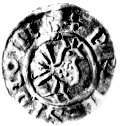 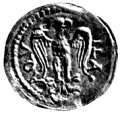 Najstarsze przedstawienie orła w postaci                                           zbliżonej do heraldycznej znajduje się                                                       na brakteacie Kazimierza Sprawiedliwego                                            (około 1177 roku).
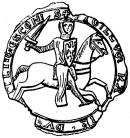 Natomiast najstarszy heraldyczny wizerunek                                                       orła widnieje na pieczęci Kazimierza I                                                opolsko - raciborskiego z 1222 roku                                                            (na tarczy trzymanej przez jeźdźca).Ponieważ jednak wspomniane znaki                                                                   nie były dziedziczone, więc uznawane są                                                            za osobiste godła książęce, nie zaś za herby.                                                           Z tego powodu uznaje się, że pierwszy                                                        herbowy wizerunek orła znajduje się                                                        na pieczęci Henryka Pobożnego                                                                     (z około 1224 roku) jako herb księstwa śląskiego.
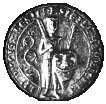 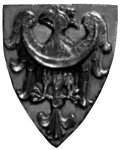 Najstarsze wizerunki ukoronowanego orła                                                       w herbie Królestwa Polskiego widnieją na pieczęci majestatycznej króla Przemysła II (z 1295 roku)                i na o kilka lat młodszej płycie nagrobnej                     Henryka IV Probusa.PIASTOWIE do 1370 O herbie państwa polskiego można mówić dopiero po koronacji Przemysła II  w 1295 roku. Odtąd srebrny orzeł w koronie na czerwonej tarczy staje się rzeczywistym herbem Polski jak też dynastii piastowskiej. Pomimo że Władysław Łokietek i Kazimierz Wielki używają też herbu ziemi kujawskiej jako własnego herbu, a Przemyślidzi i Andegawenowie mają własne herby dynastyczne, wszyscy kolejni królowie posługują się Orłem Białym jako znakiem Królestwa Polskiego.JAGIELLONOWIE 1386-1572Z nastaniem dynastii jagiellońskiej pojawiła się nowa sytuacja.  Orzeł Biały oczywiście pozostał herbem Królestwa Polskiego (Korony), choć nie był już herbem dynastycznym, gdyż Jagiellonowie używali własnego. Jednak od czasów Zygmunta Starego orzeł ponownie nabrał znaczenia herbu dynastii, co podkreślano przez umieszczanie monogramów na jego piersi: S – Zygmunt Stary, SA – Zygmunt August.KRÓLOWIE ELEKCYJNI   1573-1795W czasach panowania królów elekcyjnych Orzeł Biały pozostaje herbem Królestwa Polskiego (Korony). Z biegiem czasu zmienia się rysunek orła, kształt noszonej przez niego korony (korona zamknięta, zwieńczona krzyżem w miejsce stosowanej do tej pory korony otwartej) oraz pojawiają się insygnia królewskie (berło i jabłko) trzymane przez orła w szponach. Na piersi umieszczany bywa herb panującego.XIX WIEKPo III rozbiorze Polski (1795) Orzeł Biały pozostawał w ukryciu lub na emigracji, by wrócić wraz z wojskami napoleońskimi –  na sztandarach, znakach wojskowych i w herbie Księstwa Warszawskiego (w drugim polu za herbem Saksonii).
Po upadku Napoleona (w 1815) podzielono Księstwo Warszawskie, ale powstało Królestwo Polskie zjednoczone          z Cesarstwem Rosji (tzw. Królestwo Kongresowe). Wojska Królestwa zachowały odrębne znaki wojskowe z Orłem Białym. Orzeł Biały powracał na sztandary w czasie powstania listopadowego (1830-1831) i styczniowego (1863-1864).
XX WIEKPo wybuchu w 1914 roku I wojny światowej Orzeł Biały pojawił się we Francji na sztandarach polskich żołnierzy.                               Niemcy i Austriacy pozwolili na używanie znaku Orła                             na okupowanych przez siebie terenach byłego Królestwa Kongresowego. W 1917 roku na banknotach został                    umieszczony wizerunek Orła, który można uznać za pierwsze   od kilkudziesięciu lat oficjalne użycie Orła jako godła państwowego.                                                                                                               Po odzyskaniu niepodległości próbowano wprowadzić Orła     bez korony. Ostatecznie w 1919 roku przyjęto wzór Orła nawiązujący do wizerunku sprzed rozbiorów.
W 1927 roku ustalono nowy wzór herbu państwowego. Wraz z władzą komunistyczną w Polsce pojawił się Orzeł bez korony i takiego godła używano w PRL. Rząd Rzeczypospolitej na Uchodźstwie oraz wszelkie ruchy niepodległościowe używały zawsze herbu z Orłem w koronie.               W 1990 roku przywrócono herb Polski  przedstawiający ukoronowanego Orła Białego wg wzoru przedwojennego.                           